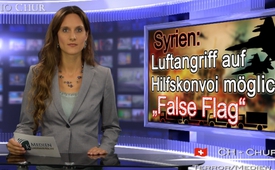 Siria: Ataque aéreo a un convoy humanitario, posible „Ataque bajo bandera falsa“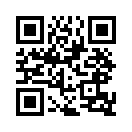 En un comunicado de prensa de las Naciones Unidas (ONU) del 20 de septiembre de 2016, se dijo que un convoy de ayuda de la ONU fue atacado al noroeste de Alepo. Al menos 18 camiones con cargamento humanitario, que formaban parte de un convoy de 31 vehículos de las Naciones Unidas, así como de la Media Luna roja, habían sido dañados o destruidos...En un comunicado de prensa de las Naciones Unidas (ONU) del 20 de septiembre de 2016, se dijo que un convoy de ayuda de la ONU fue atacado al noroeste de Alepo. Al menos 18 camiones con cargamento humanitario, que formaban parte de un convoy de 31 vehículos de las Naciones Unidas, así como de la Media Luna roja, habían sido dañados o destruidos, según el informe de la ONU. Por la noche, los medios de comunicación divulgaron que en el ataque habían muerto 20 civiles y un empleado de la Media Luna roja. Los representantes de las Naciones Unidas se indignaron y afirmaron que se trataba de un “crímen de guerra”. 

Sin embargo, como la prensa occidental ha insitido en este hecho, no resulta nada nuevo y debe examinarse por tanto más detenidamente. 
La opinión de los medios occidentales --que atribuyeron rapidamente el ataque a un "avión sirio o ruso"--, parecía una vez más que había sido establecida desde un principio. Como fuente de dicha afirmación se mencionaba el llamado "Observatorio Sirio para los derechos humanos” (SOHR en sus siglas en inglés), que se encuentra establecido en un pequeño pueblo cerca de Londres, formado por miembros de la oposición al gobierno sirio y cuya objetividad debe ser puesta en duda (Vean para ello nuestra emisión "Siria: medios de comunicación occidentales utilizan una fuente dudosa"): en el caso más reciente, por ejemplo, las primeras informaciones afirmaron que doce empleados de la Media Luna Roja y el conductor del camión habrían sido asesinados, lo que más tarde no pudo ser confirmado. 

Los principales medios de comunicación han dado la palabra a representantes de alto rango del Departamento de Estado de los E.E.U.U: según ellos, solo podían ser tomados en consideración como responsables del ataque contra el convoy humanitario la fuerza aérea del gobierno sirio o su aliado, Rusia. Los comentaristas occidentales acabaron abandonando la tesis de que el convoy de ayuda hubiese sido atacado por la fuerza aérea rusa, para permitir una continuación de las operaciones militares después del alto el fuego negociado. Sin embargo consideraban al régimen sirio como principal sospechoso.

Sin embargo, ¿es realmente sostenible tomar como principal sospechoso de dicho crímen de guerra sólo al ejército aéreo sirio o a su aliado ruso, como responsables del atentado contra el convoy de ayuda de la ONU? ¿O es que son simplemente suprimidas las reflexiones que pondrían el foco sobre otros posibles responsables? 

En primer lugar, el portavoz del Ministerio de Defensa ruso, Igor Konaschenkow, desmintió las acusaciones taxativamente: «Ni la fuerza aérea  rusa ni la siria han golpeado al convoy de ayuda de la ONU». A continuación, debe señalarse que anteriormente la fuerza aéresa rusa condujo el convoy de ayuda a través de los territorios controlados por los terroristas. Previamente, el sitio activo "Centro Ruso para la reconciliación en Siria" había acompañado el convoy de ayuda. Mientras se organizaba el acompañamiento, el „Centro Ruso para la reconciliación“ acompañó la caravana con Drones, dijo Konaschenkow. El Ministerio de defensa analizó las grabaciones de videos de los drones en el lugar y no se encontraron pruebas de que se produjeran ataques aéreos. Cito a Konaschenkow: "Las grabaciones de videos atestiguan inequívocamente que un incendio habría comenzado con la ofensiva de los terroristas en Aleppo curiosamente al mismo tiempo". 

Algo más se debe observar, y es que Siria y Rusia son acusados desde el principio practicamente de todo. No sería la primera vez que denuncias masivas contra el gobierno de Siria en el conflicto se demuestran como falsas. Por ejemplo, el periodista estadounidense Seymour Hersh habría demostrado con sus investigaciones que el gobierno de Obama había culpado falsamente al gobierno de Assad por el ataque con gas Sarin el 21. 8. 2013. El ataque de gas venenoso, en el que aproximadamente 1.200 hombres, mujeres y muchos niños inocentes murieron dolorosamente, fue llevado a cabo por "los rebeldes moderados --oficialmente apoyados desde Washington--". Hersh reveló también que hubo un acuerdo secreto cerrado entre el Departamento de Estado, los gobiernos de Arabia Saudita, Qatar y Turquía en el año 2012. 

Luego, un ataque bajo falsa bandera utilizando el gas Sarin culparía a Assad. Esto debería proporcionar el pretexto para una intervención militar directa de Estados Unidos y sus aliados. 

El asesor político alemán Christof Lehmann llegó a la misma conclusión que Seymour Hersh después de evaluar otras fuentes: "Altos funcionarios del gobierno de los Estados Unidos y Arabia Saudita son responsables del uso de armas químicas en Siria". 

Con respecto a las acusaciones precipitadas en contra de la fuerza aérea rusa en el conflicto de Siria, ya mostramos en nuestra emisión del 8. 11. 2015 que la imputación del bombardeo de un hospital nunca había ocurrido (por favor ver: www. kla. Tv/7081). El ex General de la OTAN y más alto oficial de las fuerzas armadas alemanas, Harald Kujat, se expresó inequívocamente en la charla de Maybrit Illner en la emission del canal ZDF del 4. 9. 2014 sobre la desinformación dominante en Occidente, cuando se trata de informes o acusaciones contra Rusia. 

En este contexto, todas las acusaciones contra Assad y contra Rusia deben también pues ser consideradas con precaución y han de ser examinadas bajo la lupa, en principio, como una posible “acción bajo bandera falsa”. 

Gracias por au atención des Kla-TV en Barcelona.de dd.Fuentes:http://www.srf.ch/play/radio/popupaudioplayer?id=cd91f68c-797f-44e6-8e75-3e1f629ae835
http://www.srf.ch/news/international/luftangriff-auf-grossen-hilfskonvoi-ist-eine-neue-dimension
http://www.srf.ch/news/international/luftangriff-auf-grossen-hilfskonvoi-ist-eine-neue-dimension
https://de.sputniknews.com/panorama/20160920/312630131/un-konvoi-angriff-dementi-verteidigungsamt.html
https://de.sputniknews.com/panorama/20160920/312638988/video-angriff-un-konvoi.html
https://de.sputniknews.com/politik/20160920/312626686/syrien-un-konvoi-angriff.html
https://deutsch.rt.com/der-nahe-osten/40945-un-hilfskonvoi-angegriffen-usa-beschuldigen/
https://deutsch.rt.com/international/38131-massenmorderin-hillary-clinton/Esto también podría interesarle:---Kla.TV – Las otras noticias ... libre – independiente – no censurada ...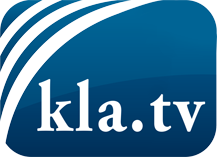 lo que los medios de comunicación no deberían omitir ...poco escuchado – del pueblo para el pueblo ...cada viernes emisiones a las 19:45 horas en www.kla.tv/es¡Vale la pena seguir adelante!Para obtener una suscripción gratuita con noticias mensuales
por correo electrónico, suscríbase a: www.kla.tv/abo-esAviso de seguridad:Lamentablemente, las voces discrepantes siguen siendo censuradas y reprimidas. Mientras no informemos según los intereses e ideologías de la prensa del sistema, debemos esperar siempre que se busquen pretextos para bloquear o perjudicar a Kla.TV.Por lo tanto, ¡conéctese hoy con independencia de Internet!
Haga clic aquí: www.kla.tv/vernetzung&lang=esLicencia:    Licencia Creative Commons con atribución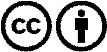 ¡Se desea la distribución y reprocesamiento con atribución! Sin embargo, el material no puede presentarse fuera de contexto.
Con las instituciones financiadas con dinero público está prohibido el uso sin consulta.Las infracciones pueden ser perseguidas.